 ПРАВИТЕЛЬСТВО МОСКВЫ РАСПОРЯЖЕНИЕ от 10 августа 2005 года N 1506-РПО реализации мер социальной поддержки отдельных категорийжителей города Москвы по обеспечению лекарственнымисредствами и изделиями медицинского назначения, отпускаемымипо рецептам врачей бесплатно или с 50-процентной скидкой (с изменениями на 12 марта 2019 года) ___________________________________________________________Документ с изменениями, внесенными: распоряжением Правительства Москвы от 27 февраля 2006 года N 279-РП  (Вестник Мэра и Правительства Москвы, N 15, 08.03.2006); распоряжением Правительства Москвы от 9 июня 2007 года N 1172-РП  (Вестник Мэра и Правительства Москвы, N 36, 28.06.2007); распоряжением Правительства Москвы от 5 сентября 2008 года N 2028-РП  (Вестник Мэра и Правительства Москвы, N 52, 16.09.2008); распоряжением Правительства Москвы от 4 сентября 2009 года N 2326-РП  (Вестник Мэра и Правительства Москвы, N 52, 15.09.2009); распоряжением Правительства Москвы от 25 января 2010 года N 90-РП  (Вестник Мэра и Правительства Москвы, N 9, 09.02.2010); распоряжением Правительства Москвы от 30 января 2013 года N 46-РП  (Официальный сайт Мэра и Правительства Москвы, www.mos.ru, 31.01.2013); распоряжением Правительства Москвы от 12 марта 2019 года N 102-РП  (Официальный сайт Мэра и Правительства Москвы www.mos.ru, 12.03.2019). ___________________________________________________________Во исполнение Федерального закона Российской Федерации от 22 августа 2004 года N 122-ФЗ "О внесении изменений в законодательные акты Российской Федерации и признании утратившими силу некоторых законодательных актов Российской Федерации в связи с принятием федеральных законов "О внесении изменений и дополнений в Федеральный закон "Об общих принципах организации законодательных (представительных) и исполнительных органов государственной власти субъектов Российской Федерации" и "Об общих принципах организации местного самоуправления в Российской Федерации" , Федерального закона Российской Федерации от 17 июля 1999 года N 178-ФЗ "О государственной социальной помощи" , постановления Правительства Российской Федерации от 30 июля 1994 года N 890 "О государственной поддержке развития медицинской промышленности и улучшении обеспечения населения и учреждений здравоохранения лекарственными средствами и изделиями медицинского назначения" , Закона города Москвы от 3 ноября 2004 года N 70 "О мерах социальной поддержки отдельных категорий жителей города Москвы" , постановления Правительства Москвы от 27 апреля 2004 года N 260-ПП "О выполнении Программы обеспечения медицинской помощью населения города Москвы на 2002-2003 годы и мерах по охране здоровья москвичей в 2004-2005 годах"  и других нормативных документов Правительства Москвы, в целях сохранения ранее достигнутого уровня социальной защиты граждан, а также осуществления оперативного контроля за рациональным использованием бюджетных средств, выделяемых на эти цели:1. Сохранить меры социальной поддержки по лекарственному обеспечению отдельных категорий жителей города Москвы, при амбулаторном лечении которых лекарственные средства и изделия медицинского назначения отпускаются по рецептам врачей бесплатно или с 50-процентной скидкой:1.1. Граждан, имеющих право на получение государственной социальной помощи в виде набора социальных услуг:1.1.1. Включенных в Федеральный регистр лиц, имеющих право на получение государственной социальной помощи, при предъявлении документа, удостоверяющего личность.1.1.2. Не включенных в Федеральный регистр лиц, имеющих право на получение государственной социальной помощи, при предъявлении документа, удостоверяющего личность, документа на получение набора социальных услуг (удостоверение участника Великой Отечественной войны, справка, подтверждающая факт установления инвалидности, и т.д.) и наличии сведений территориальных органов Государственного учреждения - Отделения Пенсионного фонда Российской Федерации по городу Москве и Московской области) либо органов социальной защиты о факте получения ежемесячной денежной выплаты и набора социальных услуг указанным лицам.1.2. Граждан, отнесенных к полномочиям субъектов Российской Федерации, при амбулаторном лечении которых лекарственные средства и изделия медицинского назначения отпускаются по рецептам врачей бесплатно или с 50-процентной скидкой (приложение 1) , при предъявлении документа, удостоверяющего личность, и удостоверения о праве на льготы установленного образца.Сведения о гражданах, обозначенных в пункте 1.2 настоящего распоряжения, включенных в общегородской регистр получателей мер государственной социальной поддержки, представляются ежеквартально Департаментом социальной защиты населения города Москвы в Департамент здравоохранения города Москвы в согласованном порядке.1.3. Граждан, имеющих заболевания, входящие в перечень заболеваний, при амбулаторном лечении которых лекарственные средства и изделия медицинского назначения отпускаются по рецептам врачей бесплатно (приложение 2) , согласно регистру больных лечебно-профилактического учреждения, медицинской документации и документу, удостоверяющему личность.1.4. Героев Советского Союза, Героев Российской Федерации, полных кавалеров ордена Славы при предъявлении документа, удостоверяющего личность, и документа о присвоении звания.2. Утвердить Положение о порядке обеспечения отдельных категорий жителей Москвы лекарственными средствами и изделиями медицинского назначения, отпускаемыми по рецептам врачей бесплатно или с 50-процентной скидкой (приложение 3) .3. Департаменту здравоохранения города Москвы:3.1. Утвердить:3.1.1. Перечень лечебно-профилактических учреждений г.Москвы, по рецептам врачей которых лекарственные средства и изделия медицинского назначения отпускаются бесплатно или с 50-процентной скидкой.3.1.2. Перечень аптечных пунктов, имеющих право на отпуск лекарственных средств (в том числе сильнодействующих) и изделий медицинского назначения по рецептам врачей бесплатно или с 50-процентной скидкой.3.1.3. Перечень аптечных предприятий, имеющих право на отпуск наркотических средств, психотропных веществ и ядовитых лекарственных средств списков Постоянного комитета по контролю наркотиков (далее - ПККН) по рецептам врачей бесплатно или с 50-процентной скидкой.3.1.4. Перечень аптечных предприятий, имеющих право на отпуск лекарственных средств экстемпорального изготовления, этилового спирта по рецептам врачей бесплатно или с 50-процентной скидкой.3.1.5. Перечень изделий медицинского назначения, отпускаемых по рецептам врачей бесплатно.3.2. Обеспечить городские лечебно-профилактические учреждения, имеющие право на выписку лекарственных средств и изделий медицинского назначения по рецептам врачей бесплатно или с 50-процентной скидкой, рецептурными бланками специальной формы (N 148-1/у-88), изготовленными за счет средств, предусмотренных в бюджете города Москвы по отрасли "Здравоохранение".3.3. Осуществлять обеспечение отдельных категорий жителей Москвы лекарственными средствами и изделиями медицинского назначения по рецептам врачей бесплатно или с 50-процентной скидкой через аптечные пункты лечебно-профилактических учреждений (по месту жительства) и аптечные предприятия в соответствии с пп.3.1.2-3.1.4 настоящего распоряжения.3.4. Обеспечить контроль за правильностью выписки и отпуска лекарственных средств и изделий медицинского назначения отдельным категориям населения в лечебно-профилактических учреждениях г.Москвы, аптечных предприятиях, имеющих право на отпуск лекарственных средств и изделий медицинского назначения по рецептам врачей бесплатно или с 50-процентной скидкой.3.5. Сохранить обеспечение отдельных категорий жителей Москвы, в том числе граждан, включенных в Федеральный регистр лиц, имеющих право на получение государственной социальной помощи в виде набора социальных услуг:3.5.1. Изделиями медицинского назначения в соответствии с утвержденным перечнем.3.5.2. Лекарственными средствами, не вошедшими в утвержденный приказом Министерства здравоохранения и социального развития Российской Федерации Перечень лекарственных средств, отпускаемых по рецептам врача (фельдшера) при оказании дополнительной бесплатной медицинской помощи отдельным категориям граждан, имеющим право на получение государственной социальной помощи по жизненно важным показаниям при лечении отдельных заболеваний, по решению врачебной комиссии лечебно-профилактического учреждения в порядке, установленном Департаментом здравоохранения города Москвы.3.6. Продолжить лекарственное обеспечение отдельных категорий жителей города Москвы, имеющих документ, подтверждающий право на льготы (удостоверение участника Великой Отечественной войны, труженика тыла, справка, подтверждающая факт установления инвалидности, и т.д.), при наличии сведений территориального отделения Пенсионного фонда Российской Федерации либо органов социальной защиты населения, подтверждающих соответствующий льготный статус и право на получение социальных услуг.3.7. Предусмотреть в бюджете города Москвы на 2006 год расходы для реализации настоящего распоряжения в пределах лимитов перспективного финансового плана на 2006-2008 годы.4. Считать утратившим силу распоряжение Мэра Москвы от 20 августа 1999 года N 900-РМ "Об организации обеспечения отдельных категорий населения г.Москвы лекарственными средствами и изделиями медицинского назначения, отпускаемыми по рецептам врачей бесплатно или со скидкой" .5. Контроль за выполнением настоящего распоряжения возложить на заместителя Мэра Москвы в Правительстве Москвы по вопросам социального развития Печатникова Л.М. (Пункт в редакции, введенной в действие распоряжением Правительства Москвы от 30 января 2013 года N 46-РП . - См. предыдущую редакцию ) Мэр МосквыЮ.М.ЛужковПриложение 1к распоряжению Правительства Москвыот 10 августа 2005 года N 1506-РП ПЕРЕЧЕНЬгрупп населения, при амбулаторном лечении которых лекарственные средства и изделия медицинского назначения отпускаются по рецептам врачей бесплатно или с 50-процентной скидкой (с изменениями на 4 сентября 2009 года)Приложение 2к распоряжению Правительства Москвыот 10 августа 2005 года N 1506-РП ПЕРЕЧЕНЬкатегорий заболеваний, при амбулаторном лечении которых лекарственные средства и изделия медицинского назначения отпускаются по рецептам врачей бесплатно (с изменениями на 12 марта 2019 года) Приложение 3к распоряжению Правительства Москвыот 10 августа 2005 года N 1506-РП ПОЛОЖЕНИЕо порядке обеспечения отдельных категорий жителей Москвы лекарственными средствами и изделиями медицинского назначения, отпускаемыми по рецептам врачей бесплатно или с 50-процентной скидкой  1. Общие положения 1.1. Настоящее Положение определяет порядок социальной поддержки отдельных категорий жителей Москвы по обеспечению лекарственными средствами и изделиями медицинского назначения по рецептам врачей бесплатно или с 50-процентной скидкой.1.2. Целевые ассигнования для отдельных категорий граждан направляются:- на оплату лекарственных средств в соответствии с утвержденным Министерством здравоохранения и социального развития Российской Федерации Перечнем лекарственных средств, отпускаемых по рецептам врача (фельдшера) при оказании дополнительной бесплатной медицинской помощи отдельным категориям граждан, имеющим право на получение государственной социальной помощи (далее - Перечень);- на оплату изделий медицинского назначения согласно утвержденному Перечню;- на оплату лекарственных средств, не вошедших в Перечень, по решению врачебной комиссии в установленном Департаментом здравоохранения города Москвы порядке.1.3. Обеспечение рецептурными бланками формы 148-1/у-88 лечебно-профилактических учреждений ведомственного и федерального подчинения, входящих в Перечень лечебно-профилактических учреждений г.Москвы, по рецептам врачей которых лекарственные средства и изделия медицинского назначения отпускаются бесплатно или с 50-процентной скидкой, осуществляет Департамент здравоохранения города Москвы по их заявкам.1.4. Обеспечение жителей г.Москвы лекарственными средствами и изделиями медицинского назначения (за исключением наркотических средств, психотропных веществ, ядовитых лекарственных средств Списка Постоянного комитета по контролю наркотиков, экстемпоральных лекарственных средств и этилового спирта), отпускаемыми на льготных условиях, проводится через аптечные пункты при амбулаторно-поликлинических учреждениях.1.5. Обеспечение жителей наркотическими средствами, психотропными веществами, ядовитыми лекарственными средствами, а также экстемпоральной рецептурой, этиловым спиртом бесплатно или с 50-процентной скидкой осуществляется аптечными предприятиями, включенными в перечень, утвержденный Департаментом здравоохранения города Москвы.1.6. Снабжение аптечных пунктов при лечебно-профилактических учреждениях лекарственными средствами и изделиями медицинского назначения осуществляется уполномоченными фармацевтическими фирмами по номенклатуре (за исключением наркотических средств, психотропных веществ, ядовитых лекарственных средств, экстемпоральных лекарственных средств и этилового спирта), заявленной управлением здравоохранения округа, в соответствии с наименованиями лекарственных средств, включенными в стандарты медикаментозного лечения основных заболеваний, согласно утвержденному Перечню, а также лекарственными средствами, не вошедшими в Перечень.1.7. Снабжение аптечных пунктов специфическими лекарственными препаратами осуществляет ГУП "Аптечный склад N 1" по перечню лекарственных средств, определенному Департаментом здравоохранения города Москвы.1.8. Снабжение стомированных больных кало- и мочеприемниками и расходным материалом к ним осуществляет ГУП "Фармакоптево" в соответствии с утвержденным перечнем.1.9. Расчетная потребность в лекарственных средствах и изделиях медицинского назначения, выписываемых на льготных условиях, определяется управлениями здравоохранения округов совместно с уполномоченными фармацевтическими фирмами, ответственными за лекарственное обеспечение административных округов. Стороны ежемесячно проводят корректировку расчетного количества лекарственных средств и изделий медицинского назначения, включенных в Перечень. 2. Порядок выписки и оформления рецептов на лекарственные средства и изделия медицинского назначения, отпускаемые отдельным категориям граждан бесплатно или с 50-процентной скидкой 2.1. При первичном обращении отдельных категорий граждан, имеющих право на льготное лекарственное обеспечение, в лечебно-профилактические учреждения, оказывающие первичную медико-санитарную помощь, за предоставлением необходимых лекарственных средств в регистратуре заводится медицинская карта амбулаторного больного или история развития ребенка с маркировкой литерой "Л". Рекомендуется представлять страховой медицинский полис обязательного страхования граждан. Для граждан, включенных в Федеральный регистр лиц, имеющих право на получение государственной социальной помощи, дополнительно указывается страховой номер индивидуального лицевого счета.2.2. Выписка лекарственных средств и изделий медицинского назначения отдельным категориям граждан, имеющим право при амбулаторном лечении на получение лекарственных средств и изделий медицинского назначения по рецептам врачей бесплатно или с 50-процентной скидкой, производится государственными амбулаторно-поликлиническими учреждениями г.Москвы, а также учреждениями иной формы собственности, включенными в Перечень лечебно-профилактических учреждений г.Москвы, по рецептам врачей которых лекарственные средства и изделия медицинского назначения отпускаются бесплатно или с 50-процентной скидкой.2.3. Самостоятельно лечащим врачом амбулаторно-поликлинического учреждения выписываются льготные рецепты на лекарственные средства, включенные в стандарты медикаментозного лечения основных заболеваний в рамках утвержденного Перечня, за исключением следующих случаев назначения:2.3.1. Наркотических средств (списка II ), входящих в Перечень наркотических средств, психотропных веществ и их прекурсоров, подлежащих контролю в Российской Федерации , утвержденный постановлением Правительства Российской Федерации от 30 июня 1998 года N 681 "Об утверждении Перечня наркотических средств, психотропных веществ и их прекурсоров, подлежащих контролю в Российской Федерации" .2.3.2. Специфических препаратов: иммунодепрессантов, противоопухолевых, противотуберкулезных, противодиабетических и других лекарственных средств, влияющих на деятельность эндокринной системы, а также лекарственных средств, применяемых для лечения СПИДа, муковисцидоза.2.4. Решение о назначении лекарственных средств, отпускаемых отдельным категориям граждан по рецептам врачей бесплатно или с 50-процентной скидкой, не входящих в утвержденный Перечень , но необходимых по жизненно важным показаниям, принимает врачебная комиссия лечебно-профилактического учреждения в порядке, установленном Департаментом здравоохранения города Москвы.2.5. Выписка специфических лекарственных средств для отпуска бесплатно или с 50-процентной скидкой производится профильными специалистами поликлинического учреждения или врачами соответствующих специализированных амбулаторно-поликлинических учреждений (диспансеров). В отдельных случаях допускается выписка специфических лекарственных средств лечащим врачом по согласованию с врачом-специалистом, о чем делается соответствующая запись в амбулаторной карте.2.6. На одном рецептурном бланке формы 148-1/у-88 для отпуска бесплатно или с 50-процентной скидкой выписывается одно наименование лекарственного средства, которое пишется на латинском языке. При выписке рецепта необходимо принимать во внимание форму выпуска и дозировку лекарственного средства, указанного в Перечне.Курс лечения определяется лечащим врачом и фиксируется соответствующей записью в первичной медицинской документации. Срок действия льготного рецепта - до 30 дней, за исключением рецептов на наркотические средства и психотропные вещества списка II  - 5 дней, содержащие психотропные вещества списка III , сильнодействующие и ядовитые лекарственные средства - 14 дней.2.7. Выписка лекарственных средств гражданам, имеющим право на получение мер социальной поддержки, осуществляется в количестве, необходимом на курс лечения. В отдельных случаях, при необходимости проведения длительной поддерживающей терапии, допускается выписка лекарственных средств по решению врачебной комиссии на более длительный срок.2.8. Обеспечение лекарственными средствами инвалидов и участников Великой Отечественной войны и лиц, приравненных к ним по льготам, инвалидов детства, включенных в Федеральный регистр лиц, имеющих право на получение государственной социальной помощи, по рецептам врачей лечебно-профилактических учреждений федерального и ведомственного подчинения, входящих в Перечень лечебно-профилактических учреждений, утвержденный Департаментом здравоохранения, осуществляется аптечными пунктами городских лечебно-профилактических учреждений по месту жительства. Аналогичный порядок обеспечения лекарственными средствами и изделиями медицинского назначения по рецептам врачей ЛПУ федерального и ведомственного подчинения по решению Департамента здравоохранения города Москвы может распространяться на все категории граждан, имеющих право на получение мер социальной поддержки.2.9. Не допускается выписка отдельным категориям граждан лекарственных средств и изделий медицинского назначения бесплатно или с 50-процентной скидкой больным, находящимся на стационарном лечении (за исключением дневных стационаров при амбулаторно-поликлинических учреждениях).2.10. На период пребывания больного в санатории при необходимости проведения курса медикаментозной терапии при лечении ряда хронических заболеваний, имеющих затяжной характер, рецепты на лекарственные препараты отдельным категориям граждан выписываются лечащим врачом амбулаторно-поликлинического учреждения на весь период пребывания в санатории.2.11. При обращении в лечебно-профилактическое учреждение г.Москвы гражданина, постоянно проживающего на территории другого субъекта Российской Федерации, при предъявлении документов, удостоверяющих личность, подтверждающих право на получение набора социальных услуг, решения о назначении ежемесячной денежной выплаты, выданного Пенсионным фондом Российской Федерации, по медицинским показаниям может быть выписан рецепт на лекарственные средства.2.12. Допускается по решению Департамента здравоохранения города Москвы отпуск лекарственных средств по жизненным показаниям отдельным категориям граждан, постоянно проживающим в странах СНГ, временно находящимся на территории города Москвы и имеющим регистрацию, при предъявлении удостоверений единого образца, установленного для каждой категории Правительством СССР до 1 января 1992 года, либо Правительством Российской Федерации.2.13. Рецепты на лекарственные средства индивидуального изготовления, срок годности которых установлен до 10 дней, могут быть выписаны в нескольких экземплярах, обеспечивающих получение лекарственных форм в количестве, необходимом для проведения месячного курса лечения. Указанные рецепты предъявляются в аптечные предприятия г.Москвы по мере расходования полученных ранее лекарственных форм.2.14. Должностными лицами амбулаторно-поликлинических учреждений и органов управления здравоохранением осуществляется ведомственный контроль за назначением и обеспечением отдельным категориям граждан лекарственных средств бесплатно или с 50-процентной скидкой:2.14.1. Главные врачи лечебно-профилактических учреждений, заместители главного врача по лечебной работе, заведующие отделениями проводят плановые и целевые проверки правильности выписки отдельным категориям граждан рецептов на лекарственные средства.2.14.2. Врачебная комиссия лечебно-профилактического учреждения осуществляет контроль за назначением отдельным категориям граждан лекарственных средств, указанных в пп.2.3.1-2.3.2 настоящего Положения, а также рассматривает претензии или жалобы населения, нарушения порядка оформления рецептов и амбулаторных карт.2.14.3. Главные штатные и внештатные специалисты Департамента здравоохранения города Москвы осуществляют плановые и целевые проверки обоснованности назначения населению лекарственных средств бесплатно или с 50-процентной скидкой отдельным категориям граждан.2.15. Управления здравоохранения административных округов ежемесячно анализируют Реестр рецептов отпуска лекарственных средств бесплатно или с 50-процентной скидкой, не включенных в Перечень , и принимают решение о проведении административной экспертизы лекарственной помощи в амбулаторно-поликлинических учреждениях.2.16. При отказе в выписке рецепта, в выдаче аптечным учреждением лекарственного средства, предусмотренного Перечнем, гражданин вправе обратиться с заявлением в Департамент здравоохранения города Москвы, Федеральную службу по надзору в сфере здравоохранения и социального развития либо в суд. 3. Порядок отпуска отдельным категориям граждан лекарственных средств и изделий медицинского назначения по рецептам врачей бесплатно или с 50-процентной скидкой 3.1. Отпуск лекарственных средств и изделий медицинского назначения отдельным категориям граждан по рецептам врачей бесплатно или с 50-процентной скидкой производится аптечными пунктами и аптечными предприятиями в соответствии с утвержденным Департаментом здравоохранения города Москвы Перечнем аптечных пунктов и аптечных предприятий.3.2. Обеспечение лекарственными средствами по льготным рецептам, выписанным с проставлением обозначения "CITO", осуществляется в течение суток.3.3. В случае временного отсутствия лекарственных средств, необходимых гражданину, аптечный пункт или аптечное учреждение организует в течение 10 рабочих дней с даты обращения его отсроченное обслуживание или осуществляет отпуск лекарственного средства по вновь выписанному рецепту. Срок обслуживания рецептов лекарственными средствами, назначенными по решению врачебной комиссии, утвержденному главным врачом ЛПУ, не превышает 15 рабочих дней с момента обращения.3.4. Учет отпущенных лекарственных средств бесплатно или с 50-процентной скидкой осуществляется работниками аптечных пунктов и аптечных предприятий с составлением ежедневного реестра, а в конце месяца - сводного реестра отпущенных лекарственных средств и изделий медицинского назначения. Учет ведется по единой информационной программе, согласованной с Департаментом здравоохранения города Москвы и Московским городским фондом обязательного страхования. 4. Порядок компенсации за лекарственные средства и изделия медицинского назначения, отпускаемые по бесплатным и льготным рецептам 4.1. Управлениями здравоохранения административных округов производится компенсация затрат:4.1.1. Уполномоченным фармацевтическим фирмам в соответствии с договором, заключенным с управлениями здравоохранения административных округов:- за отпущенные отдельным категориям граждан неспецифические лекарственные средства и изделия медицинского назначения по рецептам врачей бесплатно или с 50-процентной скидкой;- за отпущенные наркотические средства, психотропные вещества, сильнодействующие и ядовитые лекарственные средства списка ПККН;- за отпущенные лекарственные средства экстемпорального изготовления, в том числе этилового спирта;- за отпущенные изделия медицинского назначения.4.2. Уполномоченные фармацевтические фирмы производят компенсацию затрат аптечным предприятиям в соответствии с договорами, заключаемыми с аптечными предприятиями.4.3. Департамент здравоохранения города Москвы производит оплату за отпущенные специфические лекарственные препараты и изделия медицинского назначения (в том числе шприцы, иглы и средства самоконтроля) ГУП "Аптечный склад N 1", который выплачивает по договору комиссии уполномоченным фармацевтическим фирмам комиссионное вознаграждение; оплата за изделия медицинского назначения в соответствии с п.1.8 настоящего Положения осуществляется ГУП "Фармакоптево".4.4. Не позднее 10 числа месяца, следующего за отчетным, фармацевтические фирмы должны предоставлять в управление здравоохранением административного округа:- счета за отпущенные лекарственные средства бесплатно или с 50-процентной скидкой за текущий месяц;- сводный реестр рецептов, сформированный отдельно по каждому аптечному пункту в целом и в разрезе категорий населения, получивших лекарственные средства бесплатно или с 50-процентной скидкой, базу данных отдельных категорий граждан.4.5. Для обеспечения наличия в аптечных пунктах лекарственных средств и изделий медицинского назначения управление здравоохранения административного округа перечисляет фармацевтической фирме аванс в размере не менее 40% от суммы, затраченной на отпуск лекарственных средств и изделий медицинского назначения отдельным категориям граждан по рецептам врачей бесплатно или с 50-процентной скидкой за предыдущий месяц, в срок до 20 числа текущего месяца.4.6. Окончательный расчет за каждый месяц производится управлением здравоохранения округа в течение 10 банковских дней с момента получения счета и реестров.4.7. В срок до 15 числа месяца, следующего за отчетным кварталом, стороны проводят выверку взаиморасчетов по оплате возмещения сумм, затраченных на поставки лекарственных препаратов и изделий медицинского назначения, отпущенным отдельным категориям населения по рецептам врачей.4.8. Возмещение затрат осуществляется на основании акта экспертизы сводных реестров, базы данных и подлинных бланков рецептов, которые представляются аптечными предприятиями не позднее 3-го числа месяца, следующего за отчетным.5. К акту прикладываются в двух экземплярах:- счет за отпущенные лекарственные препараты за месяц;- сводные реестры рецептов за месяц (форма АП-9 и по видам оплаты);- реестр рецептов по категориям населения за отчетный месяц в целом;- полный реестр рецептов, выписанных отдельным категориям граждан за месяц (два экз.) с ксерокопиями (в одном экз.) рецептов;- дискета с электронной базой данных рецептов за месяц.В случае выставления аптечным предприятием акта позднее срока, указанного выше, уполномоченная фармацевтическая фирма вправе отказать аптечному предприятию в компенсации затрат в течение месяца, следующего за отчетным. Компенсация в этом случае будет произведена в следующем отчетном месяце.6. Компенсация за лекарственные средства и изделия медицинского назначения, отпускаемые дополнительно за счет средств регионального бюджета гражданам, включенным в федеральный регистр лиц, имеющих право на получение государственной социальной помощи в виде набора социальных услуг, осуществляется в аналогичном порядке.Редакция документа с учетомизменений и дополнений подготовленаАО "Кодекс"      О реализации мер социальной поддержки отдельных категорий жителей города Москвы по обеспечению лекарственными средствами и изделиями медицинского назначения, отпускаемыми по рецептам врачей бесплатно или с 50-процентной скидкой (с изменениями на 12 марта 2019 года) (Источник: ИСС "КОДЕКС") Обеспечение мер социальной поддержки1 2 1. Труженики тыла:лица, проработавшие в тылув период с 22 июня 1941 года по 9 мая 1945 года не менее шести месяцев, исключая период работы на временно оккупированных территориях СССР, либо награжденные орденами или медалями СССР за самоотверженный труд в период Великой Отечественной войны Бесплатное обеспечениелекарственными средствамипо рецептам врачей (пункт в редакции распоряжения Правительства Москвы от 4 сентября 2009 года N 2326-РП  - см. предыдущую редакцию )(пункт в редакции распоряжения Правительства Москвы от 4 сентября 2009 года N 2326-РП  - см. предыдущую редакцию )2. Реабилитированные лица:а) лица, подвергшиеся репрессиям в виде лишения свободы, ссылки, высылки, направления на спецпоселения, привлечения к принудительному труду в условиях ограничения свободы, в том числе в "рабочих колоннах НКВД", иным ограничениям прав и свобод, необосновано помещавшиеся в психиатрические лечебные учреждения и впоследствии реабилитированные, являющиеся пенсионерамиБесплатное обеспечение лекарственными средствами по рецептам врачей б) дети, находившиеся вместе с репрессированными по политическим мотивам родителями или лицами, их заменявшими, в местах лишения свободы, ссылке, высылке, на спецпоселении, либо оставшиеся в несовершеннолетнем возрасте без попечения родителей или одного из них, необосновано репрессированных по политическим мотивам, и впоследствии реабилитированные, являющиеся пенсионерами3. Граждане, признанные пострадавшими от политических репрессий - дети, супруги (не вступившие в повторный брак), родители лиц, расстрелянных или умерших в местах лишения свободы и реабилитированных посмертно, являющиеся пенсионерамиБесплатное обеспечение лекарственными средствами по рецептам врачей4. Члены семей реабилитированных, пострадавших в результате репрессий, являющиеся пенсионерамиБесплатное обеспечение лекарственными средствами по рецептам врачей5. Участники обороны Москвы:а) лица, награжденные медалью "За оборону Москвы";б) лица, непрерывно трудившиеся в Москве в период обороны города с 22 июля 1941 года по 25 января 1942 годаБесплатное обеспечение лекарственными средствами по рецептам врачей6. Участники предотвращения Карибского кризиса 1962 года Бесплатное обеспечение лекарственными средствами по рецептам врачей7. Дети первых трех лет жизни Все лекарственные средства по рецептам врачей бесплатно8. Дети из многодетных семей в возрасте до 6 лет Все лекарственные средства по рецептам врачей бесплатно9. Матери, имеющие 10 и более детей Бесплатное обеспечение лекарственными средствами по рецептам врачей10. Отдельные группы населения, страдающие гельминтозами Бесплатное обеспечение противоглистными лекарственными средствами11. Граждане, награжденные знаком "Почетный донор России" и "Почетный донор СССР" 50-процентная скидка при оплате лекарственных средств по рецептам врачей12. Герои Советского Союза, Герои Российской Федерации, полные кавалеры ордена Славы* Бесплатно все лекарственные средства по рецептам врачей ________________     * Расходы города Москвы возмещаются в установленном порядке Пенсионным фондом Российской Федерации за счет средств федерального бюджета.________________     * Расходы города Москвы возмещаются в установленном порядке Пенсионным фондом Российской Федерации за счет средств федерального бюджета.13. Пенсионеры, получающие пенсию по старости, инвалидности или по случаю потери кормильца в минимальных размерах  50-процентная скидка при оплате лекарственных средств по рецептам врачей 14. Дети-сироты и дети, оставшиеся без попечения родителей, лица из их числа во время обучения в государственных образовательных учреждениях начального, среднего и высшего профессионального образования Бесплатно все лекарственные средства по рецептам врача (пункт дополнительно включен распоряжением Правительства Москвы от 9 июня 2007 года N 1172-РП ) (пункт дополнительно включен распоряжением Правительства Москвы от 9 июня 2007 года N 1172-РП ) 15. Беременные женщины Бесплатно все лекарственные средства по рецептам врача (пункт дополнительно включен распоряжением Правительства Москвы  от 5 сентября 2008 года N 2028-РП )(пункт дополнительно включен распоряжением Правительства Москвы  от 5 сентября 2008 года N 2028-РП )Обеспечение мер социальной поддержкиОбеспечение мер социальной поддержкиОбеспечение мер социальной поддержкиДетские церебральные параличиЛекарственные средства для лечения данной категории заболеванийЛекарственные средства для лечения данной категории заболеванийЛекарственные средства для лечения данной категории заболеванийГепатоцеребральная дистрофия и фенилкетонурияБезбелковые продукты питания, белковые гидролизаты, ферменты, психостимуляторы, витамины, биостимуляторыБезбелковые продукты питания, белковые гидролизаты, ферменты, психостимуляторы, витамины, биостимуляторыБезбелковые продукты питания, белковые гидролизаты, ферменты, психостимуляторы, витамины, биостимуляторыМуковисцидоз Все лекарственные средства Все лекарственные средства Все лекарственные средства (строка в редакции распоряжения Правительства Москвы от 27 февраля 2006 года N 279-РП  - см. предыдущую редакцию )(строка в редакции распоряжения Правительства Москвы от 27 февраля 2006 года N 279-РП  - см. предыдущую редакцию )(строка в редакции распоряжения Правительства Москвы от 27 февраля 2006 года N 279-РП  - см. предыдущую редакцию )(строка в редакции распоряжения Правительства Москвы от 27 февраля 2006 года N 279-РП  - см. предыдущую редакцию )Острая перемежающаяся порфирияАнальгетики, В-блокаторы, фосфаден, рибоксин, андрогены, аденилАнальгетики, В-блокаторы, фосфаден, рибоксин, андрогены, аденилАнальгетики, В-блокаторы, фосфаден, рибоксин, андрогены, аденилСПИД, ВИЧ-инфицированныеВсе лекарственные средства Все лекарственные средства Все лекарственные средства Онкологические заболеванияВсе лекарственные средства, перевязочные средства инкурабельным онкологическим больным 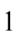 Все лекарственные средства, перевязочные средства инкурабельным онкологическим больным Все лекарственные средства, перевязочные средства инкурабельным онкологическим больным (Строка в редакции, введенной в действие с 31 марта 2019 года распоряжением Правительства Москвы от 12 марта 2019 года N 102-РП . - См. предыдущую редакцию ) (Строка в редакции, введенной в действие с 31 марта 2019 года распоряжением Правительства Москвы от 12 марта 2019 года N 102-РП . - См. предыдущую редакцию ) (Строка в редакции, введенной в действие с 31 марта 2019 года распоряжением Правительства Москвы от 12 марта 2019 года N 102-РП . - См. предыдущую редакцию ) (Строка в редакции, введенной в действие с 31 марта 2019 года распоряжением Правительства Москвы от 12 марта 2019 года N 102-РП . - См. предыдущую редакцию ) ________________      В части лекарственных препаратов для лечения онкологических заболеваний, не отнесенных к онкологическим заболеваниям, преобладающим в структуре заболеваемости в городе Москве.     Условия и правила обеспечения лекарственными препаратами для лечения в амбулаторных условиях онкологических заболеваний, преобладающих в структуре заболеваемости в городе Москве (злокачественное новообразование молочной железы, злокачественное новообразование предстательной железы, колоректальный рак, злокачественное новообразование почки (кроме почечной лоханки), злокачественная меланома кожи, злокачественное новообразование бронхов и легкого, классифицируемые в соответствии с Международной классификацией болезней - 10 (МКБ-10)  по диагнозам С50.0, С50.1, С50.2, С50.3, С50.4, С50.5, С50.6, С50.8, С50.9, С61, С18.0, С18. 1, С18.2, С18.3, С18.4, С18.5, С18.6, С18.7, С18.8, С18.9, С19, С20, С21, С64, С43.0, С43.1, С43.2, С43.3, С43.4, С43.5, С43.6, С43.7, С43.8, С43.9, С34.0, С34.1, С34.2, С34.3, С34.8, С34.9, злокачественное новообразование самостоятельных (первичных) множественных локализаций (при условии проведения лечения по поводу одного из указанных диагнозов онкологических заболеваний), классифицируемое в соответствии с МКБ-10  по диагнозу С97), устанавливаются нормативным правовым актом Правительства Москвы.     (Сноска дополнительно включена с 31 марта 2019 года распоряжением Правительства Москвы от 12 марта 2019 года N 102-РП )________________      В части лекарственных препаратов для лечения онкологических заболеваний, не отнесенных к онкологическим заболеваниям, преобладающим в структуре заболеваемости в городе Москве.     Условия и правила обеспечения лекарственными препаратами для лечения в амбулаторных условиях онкологических заболеваний, преобладающих в структуре заболеваемости в городе Москве (злокачественное новообразование молочной железы, злокачественное новообразование предстательной железы, колоректальный рак, злокачественное новообразование почки (кроме почечной лоханки), злокачественная меланома кожи, злокачественное новообразование бронхов и легкого, классифицируемые в соответствии с Международной классификацией болезней - 10 (МКБ-10)  по диагнозам С50.0, С50.1, С50.2, С50.3, С50.4, С50.5, С50.6, С50.8, С50.9, С61, С18.0, С18. 1, С18.2, С18.3, С18.4, С18.5, С18.6, С18.7, С18.8, С18.9, С19, С20, С21, С64, С43.0, С43.1, С43.2, С43.3, С43.4, С43.5, С43.6, С43.7, С43.8, С43.9, С34.0, С34.1, С34.2, С34.3, С34.8, С34.9, злокачественное новообразование самостоятельных (первичных) множественных локализаций (при условии проведения лечения по поводу одного из указанных диагнозов онкологических заболеваний), классифицируемое в соответствии с МКБ-10  по диагнозу С97), устанавливаются нормативным правовым актом Правительства Москвы.     (Сноска дополнительно включена с 31 марта 2019 года распоряжением Правительства Москвы от 12 марта 2019 года N 102-РП )________________      В части лекарственных препаратов для лечения онкологических заболеваний, не отнесенных к онкологическим заболеваниям, преобладающим в структуре заболеваемости в городе Москве.     Условия и правила обеспечения лекарственными препаратами для лечения в амбулаторных условиях онкологических заболеваний, преобладающих в структуре заболеваемости в городе Москве (злокачественное новообразование молочной железы, злокачественное новообразование предстательной железы, колоректальный рак, злокачественное новообразование почки (кроме почечной лоханки), злокачественная меланома кожи, злокачественное новообразование бронхов и легкого, классифицируемые в соответствии с Международной классификацией болезней - 10 (МКБ-10)  по диагнозам С50.0, С50.1, С50.2, С50.3, С50.4, С50.5, С50.6, С50.8, С50.9, С61, С18.0, С18. 1, С18.2, С18.3, С18.4, С18.5, С18.6, С18.7, С18.8, С18.9, С19, С20, С21, С64, С43.0, С43.1, С43.2, С43.3, С43.4, С43.5, С43.6, С43.7, С43.8, С43.9, С34.0, С34.1, С34.2, С34.3, С34.8, С34.9, злокачественное новообразование самостоятельных (первичных) множественных локализаций (при условии проведения лечения по поводу одного из указанных диагнозов онкологических заболеваний), классифицируемое в соответствии с МКБ-10  по диагнозу С97), устанавливаются нормативным правовым актом Правительства Москвы.     (Сноска дополнительно включена с 31 марта 2019 года распоряжением Правительства Москвы от 12 марта 2019 года N 102-РП )________________      В части лекарственных препаратов для лечения онкологических заболеваний, не отнесенных к онкологическим заболеваниям, преобладающим в структуре заболеваемости в городе Москве.     Условия и правила обеспечения лекарственными препаратами для лечения в амбулаторных условиях онкологических заболеваний, преобладающих в структуре заболеваемости в городе Москве (злокачественное новообразование молочной железы, злокачественное новообразование предстательной железы, колоректальный рак, злокачественное новообразование почки (кроме почечной лоханки), злокачественная меланома кожи, злокачественное новообразование бронхов и легкого, классифицируемые в соответствии с Международной классификацией болезней - 10 (МКБ-10)  по диагнозам С50.0, С50.1, С50.2, С50.3, С50.4, С50.5, С50.6, С50.8, С50.9, С61, С18.0, С18. 1, С18.2, С18.3, С18.4, С18.5, С18.6, С18.7, С18.8, С18.9, С19, С20, С21, С64, С43.0, С43.1, С43.2, С43.3, С43.4, С43.5, С43.6, С43.7, С43.8, С43.9, С34.0, С34.1, С34.2, С34.3, С34.8, С34.9, злокачественное новообразование самостоятельных (первичных) множественных локализаций (при условии проведения лечения по поводу одного из указанных диагнозов онкологических заболеваний), классифицируемое в соответствии с МКБ-10  по диагнозу С97), устанавливаются нормативным правовым актом Правительства Москвы.     (Сноска дополнительно включена с 31 марта 2019 года распоряжением Правительства Москвы от 12 марта 2019 года N 102-РП )Гематологические заболевания, гемабластозы, цитопения, наследственные гемопатииЦитостатики, иммунодепрессанты, иммунокорректоры, стероидные и нестероидные гормоны, антибиотики и другие препараты для лечения данных заболеваний и коррекции осложнений их леченияЦитостатики, иммунодепрессанты, иммунокорректоры, стероидные и нестероидные гормоны, антибиотики и другие препараты для лечения данных заболеваний и коррекции осложнений их леченияЦитостатики, иммунодепрессанты, иммунокорректоры, стероидные и нестероидные гормоны, антибиотики и другие препараты для лечения данных заболеваний и коррекции осложнений их леченияЛучевая болезнь Лекарственные средства, необходимые для лечения данного заболеванияЛекарственные средства, необходимые для лечения данного заболеванияЛекарственные средства, необходимые для лечения данного заболеванияЛепра Все лекарственные средстваВсе лекарственные средстваВсе лекарственные средстваТуберкулез Противотуберкулезные препараты, гепатопротекторыПротивотуберкулезные препараты, гепатопротекторыПротивотуберкулезные препараты, гепатопротекторыТяжелая форма бруцеллеза Антибиотики, анальгетики, нестероидные и стероидные противовоспалительные препаратыАнтибиотики, анальгетики, нестероидные и стероидные противовоспалительные препаратыАнтибиотики, анальгетики, нестероидные и стероидные противовоспалительные препаратыСистемные хронические тяжелые заболевания кожиЛекарственные средства для лечения данного заболеванияЛекарственные средства для лечения данного заболеванияЛекарственные средства для лечения данного заболеванияБронхиальная астма Лекарственные средства для лечения данного заболеванияЛекарственные средства для лечения данного заболеванияЛекарственные средства для лечения данного заболеванияРевматизм, ревматоидный артрит, системная (острая) красная волчанка, болезнь Бехтерева Стероидные гормоны, цитостатики, препараты коллоидного золота, противовоспалительные нестероидные препараты, антибиотики, антигистаминные препараты, сердечные гликозиды, коронаролитики, мочегонные, антагонисты Са, препараты К, хондропротекторыСтероидные гормоны, цитостатики, препараты коллоидного золота, противовоспалительные нестероидные препараты, антибиотики, антигистаминные препараты, сердечные гликозиды, коронаролитики, мочегонные, антагонисты Са, препараты К, хондропротекторыСтероидные гормоны, цитостатики, препараты коллоидного золота, противовоспалительные нестероидные препараты, антибиотики, антигистаминные препараты, сердечные гликозиды, коронаролитики, мочегонные, антагонисты Са, препараты К, хондропротекторыИнфаркт миокарда (первые шесть месяцев)Лекарственные средства, необходимые для лечения Лекарственные средства, необходимые для лечения Лекарственные средства, необходимые для лечения Состояние после операции по протезированию клапанов сердцаАнтикоагулянты Антикоагулянты Антикоагулянты Пересадка органов и тканей Иммунодепрессанты, цитостатики, стероидные гормоны, противогрибковые, противогерпетические и противоиммуновирусные препараты, антибиотики, уросептики, антикоагулянты, дезагреганты, коронаролитики, антагонисты Ca, препараты K, гипотензивные препараты, спазмолитики, диуретики, гепатопротекторы, ферменты поджелудочной железыИммунодепрессанты, цитостатики, стероидные гормоны, противогрибковые, противогерпетические и противоиммуновирусные препараты, антибиотики, уросептики, антикоагулянты, дезагреганты, коронаролитики, антагонисты Ca, препараты K, гипотензивные препараты, спазмолитики, диуретики, гепатопротекторы, ферменты поджелудочной железыИммунодепрессанты, цитостатики, стероидные гормоны, противогрибковые, противогерпетические и противоиммуновирусные препараты, антибиотики, уросептики, антикоагулянты, дезагреганты, коронаролитики, антагонисты Ca, препараты K, гипотензивные препараты, спазмолитики, диуретики, гепатопротекторы, ферменты поджелудочной железыДиабет Все лекарственные средства, этиловый спирт (100,0 г в месяц), инсулиновые шприцы типа "Новопен", "Пливапен" 1 и 2, иглы к ним, средства диагностикиВсе лекарственные средства, этиловый спирт (100,0 г в месяц), инсулиновые шприцы типа "Новопен", "Пливапен" 1 и 2, иглы к ним, средства диагностикиВсе лекарственные средства, этиловый спирт (100,0 г в месяц), инсулиновые шприцы типа "Новопен", "Пливапен" 1 и 2, иглы к ним, средства диагностикиГипофизарный нанизм Анаболические стероиды, соматотропный гормон, половые гормоны, инсулин, тиреоидные препараты, поливитаминыАнаболические стероиды, соматотропный гормон, половые гормоны, инсулин, тиреоидные препараты, поливитаминыАнаболические стероиды, соматотропный гормон, половые гормоны, инсулин, тиреоидные препараты, поливитаминыПреждевременное половое развитиеСтероидные гормоны, парлодел, андрокур Стероидные гормоны, парлодел, андрокур Стероидные гормоны, парлодел, андрокур Рассеянный склероз Лекарственные средства, необходимые для лечения данного заболеванияЛекарственные средства, необходимые для лечения данного заболеванияЛекарственные средства, необходимые для лечения данного заболеванияМиастения Антихолинэстеразные лекарственные средства, стероидные гормоныАнтихолинэстеразные лекарственные средства, стероидные гормоныАнтихолинэстеразные лекарственные средства, стероидные гормоныМиопатия Лекарственные средства, необходимые для лечения данного заболеванияЛекарственные средства, необходимые для лечения данного заболеванияЛекарственные средства, необходимые для лечения данного заболеванияМозжечковая атаксия Мари Лекарственные средства, необходимые для лечения данного заболеванияЛекарственные средства, необходимые для лечения данного заболеванияЛекарственные средства, необходимые для лечения данного заболеванияБолезнь Паркинсона Противопаркинсонические лекарственные средстваПротивопаркинсонические лекарственные средстваПротивопаркинсонические лекарственные средстваХронические урологические заболеванияКатетеры Пеццера Катетеры Пеццера Катетеры Пеццера Сифилис Антибиотики, препараты висмутаАнтибиотики, препараты висмутаАнтибиотики, препараты висмутаГлаукома, катаракта Антихолинэстеразные, холиномимитические, дегидратационные, мочегонные средстваАнтихолинэстеразные, холиномимитические, дегидратационные, мочегонные средстваАнтихолинэстеразные, холиномимитические, дегидратационные, мочегонные средстваПсихические заболевания (больным, работающим в лечебно-производственных предприятиях для проведения трудовой терапии, обучения новым профессиям и трудоустройства на этих предприятиях)Все лекарственные средства Все лекарственные средства Все лекарственные средства Аддисонова болезнь Гормоны коры надпочечников (минерало- и глюкокортикоиды)Гормоны коры надпочечников (минерало- и глюкокортикоиды)Гормоны коры надпочечников (минерало- и глюкокортикоиды)Шизофрения и эпилепсияВсе лекарственные средстваВсе лекарственные средстваВсе лекарственные средстваБолезнь Гоше Все лекарственные средства Все лекарственные средства Все лекарственные средства (строка дополнительно включена на основании распоряжения Правительства Москвы от 27 февраля 2006 года N 279-РП )(строка дополнительно включена на основании распоряжения Правительства Москвы от 27 февраля 2006 года N 279-РП )(строка дополнительно включена на основании распоряжения Правительства Москвы от 27 февраля 2006 года N 279-РП )(строка дополнительно включена на основании распоряжения Правительства Москвы от 27 февраля 2006 года N 279-РП )Мукополисахаридоз I, II и VI типов Все лекарственные средстваВсе лекарственные средстваВсе лекарственные средства(строка дополнительно включена на основании распоряжения Правительства Москвы от 25 января 2010 года N 90-РП ) (строка дополнительно включена на основании распоряжения Правительства Москвы от 25 января 2010 года N 90-РП ) (строка дополнительно включена на основании распоряжения Правительства Москвы от 25 января 2010 года N 90-РП ) (строка дополнительно включена на основании распоряжения Правительства Москвы от 25 января 2010 года N 90-РП ) Заболевания тонкой и толстой кишки, вызывающие формирование стомы. Заболевания мочевыводящей системы, приводящие к формированию накожной стомы Заболевания тонкой и толстой кишки, вызывающие формирование стомы. Заболевания мочевыводящей системы, приводящие к формированию накожной стомы Специальные средства при нарушениях функции выделения Специальные средства при нарушениях функции выделения (Строка дополнительно включена распоряжением Правительства Москвы от 30 января 2013 года N 46-РП ) (Строка дополнительно включена распоряжением Правительства Москвы от 30 января 2013 года N 46-РП ) (Строка дополнительно включена распоряжением Правительства Москвы от 30 января 2013 года N 46-РП ) (Строка дополнительно включена распоряжением Правительства Москвы от 30 января 2013 года N 46-РП ) 